СОВЕТ ДЕПУТАТОВ МУНИЦИПАЛЬНОГО ОБРАЗОВАНИЯ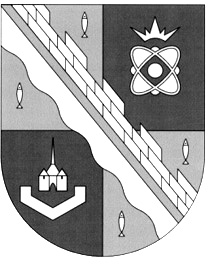 СОСНОВОБОРСКИЙ ГОРОДСКОЙ ОКРУГ ЛЕНИНГРАДСКОЙ ОБЛАСТИ(ЧЕТВЕРТЫЙ СОЗЫВ)Р Е Ш Е Н И Е           от 25.10.2019 года  № 24Рассмотрев предложения депутатов совета депутатов и руководствуясь пунктом 4 статьи 37 Устава Сосновоборского городского округа и статьей 18 Регламента совета депутатов, совет депутатов Сосновоборского городского округаР Е Ш И Л:1. Внести изменения в состав постоянной комиссии совета депутатов Сосновоборского городского округа четвертого созыва по социальным вопросам, утвержденный решением совета депутатов от 07.10.2019 N 9, дополнив пункт 1 решения строками в следующей редакции: Артемов А.В.;Апостолевский И.К.; Панченко Н.О.;Сиводед А.П.;Лаврентьева Е.А.; Пономарев Д.Н;Мартынова О.В.;Артемьев В.В.;Коновалик А.П.;Бабич И.А.;Павлов А.А.; Колбасов Ю.А.;Филиппова Н.В.;Терешкин А.Е.;Руденко В.В.;Садовский В.Б.;Минаев В.И.2. Настоящее решение вступает в силу с момента принятия.Председатель совета депутатовСосновоборского городского округа                                      В.Б. Садовский«Об изменении состава постоянной комиссии совета депутатов Сосновоборского городского округа четвертого созыва по социальным вопросам»